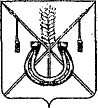 АДМИНИСТРАЦИЯ КОРЕНОВСКОГО ГОРОДСКОГО ПОСЕЛЕНИЯКОРЕНОВСКОГО РАЙОНАПОСТАНОВЛЕНИЕот 05.03.2019	                                                    			  № 199г. КореновскОб утверждении отчета ведомственной целевой программы поблагоустройству и озеленению территории Кореновскогогородского поселении Кореновского района» на 2018 год«Цветущий город»В соответствии с постановлением администрации Кореновского городского поселения Кореновского района от 11 сентября 2018 года № 1152 «Об утверждении Порядка разработки, утверждения и реализации ведомственных целевых программ в Кореновском городском поселении Кореновского района» администрация Кореновского городского поселения Кореновского района                        п о с т а н о в л я е т:1. Утвердить отчет о реализации ведомственной целевой программы по благоустройству и озеленению территории Кореновского городского поселении Кореновского района» на 2018 год «Цветущий город» от 20 ноября 2017 года                  № 2094 «Об утверждении ведомственной целевой программы по благоустройству и озеленению территории Кореновского городского поселении Кореновского района» на 2018 год «Цветущий город».2. Общему отделу администрации Кореновского городского поселения Кореновского района (Питиримова) обеспечить размещение настоящего постановления на официальном сайте администрации Кореновского городского поселения Кореновского района в информационно- телекоммуникационной сети «Интернет».3. Контроль за выполнением настоящего постановления возложить                      на заместителя главы Кореновского городского поселения Кореновского              района М.В. Колесову.4. Постановление вступает в силу со дня его подписания. ГлаваКореновского городского поселенияКореновского района                                                                           М.О. ШутылевОТЧЕТ  о реализации мероприятий ведомственной целевой программы по благоустройству и озеленению территории Кореновского городского поселении Кореновского района» на 2018 год «Цветущий город».Ведомственная целевая программа по благоустройству и озеленению территории Кореновского городского поселении Кореновского района на                    2018 год «Цветущий город» (далее программа) была утверждена постановлением администрации Кореновского городского поселения Кореновского района                         20 ноября 2017 года № 2094.Общий объем финансирования программы из бюджета Кореновского городского поселения Кореновского района на 2018 год составил 30,0 тыс. рублей. Внебюджетных, краевых, федеральных источников не было. В 2018 году в рамках реализации Программы предусматривалось выполнение мероприятия:1.	 По изготовлению памятных подарков с целью поощрения   жителей Кореновского городского поселения, предприятий и учреждений, независимо от форм собственности, внесших наибольший вклад в цветочное оформление, озеленение и благоустройство территории Кореновского городского поселения. Объем финансирование этого пункта составляет: 30,0 тыс. рублей из бюджета Запланированные и выделенные денежные средства на реализацию вышеуказанной ведомственной целевой программы освоены в полном объёме.Все запланированные мероприятия реализованы в полном объеме.Согласно анализу, проведено 25 награждений жителей и руководителей предприятий и организаций за благоустройство своих прилегающих территорий, цветочное оформление фасадов и входов в здания, жилые дома.Программными мероприятиями достигнуты следующие цели:1) поощрено население Кореновского городского поселения, предприятия и учреждения, независимо от форм собственности, внесшие наибольший вклад в цветочное оформление, озеленение и благоустройство территории Кореновского городского поселения;22) увеличен объем высаженной цветочной рассады на придомовых территориях и землях общего пользования; 	3) увеличено количество новых объектов озеленения, с учетом современных требований ландшафтного дизайна.Начальникорганизационно-кадрового отделаадминистрации Кореновского городскогопоселения Кореновского района                                                    Я.Е. Слепокурова                                        ПРИЛОЖЕНИЕУТВЕРЖДЕНпостановлением администрацииКореновского городского поселения Кореновского районаот 05.03.2019 № 199